جمعيات الدول الأعضاء في الويبوسلسلة الاجتماعات الحادية والخمسونجنيف، من 23 سبتمبر إلى 2 أكتوبر 2013وضع تسديد الاشتراكات في 10 سبتمبر 2013وثيقة من إعداد الأمانةتحتوي هذه الوثيقة على نسخة محدثة للوثيقة WO/GA/43/3 بشأن الاشتراكات السنوية المتأخرة والمدفوعات المتأخرة لصناديق رؤوس الأموال العاملة.الاشتراكات السنوية المتأخرة
(ما عدا الاشتراكات المتأخرة للبلدان الأقل نموا والمدرجة
في حساب خاص (مجمّد) للسنوات السابقة لعام 1990)يبيّن الجدول الوارد أدناه الاشتراكات المتأخرة حتى 10 سبتمبر 2013 بناء على النظام أحادي الاشتراكات المطبق منذ الأول من يناير 1994 وبناء على أنظمة الاشتراكات التي كانت مطبقة على الاتحادات الستة الممولة من الاشتراكات (أي باريس وبرن والتصنيف الدولي للبراءات ونيس ولوكارنو وفيينا) وعلى الويبو (بالنسبة إلى الدول الأعضاء في المنظمة وغير الأعضاء في أي اتحاد) ما عدا الاشتراكات المتأخرة للبلدان الأقل نموا بشأن السنوات السابقة لسنة 1990 والمدرجة في حساب خاص (مجمّد) والوارد بيانها في جدول الفقرة 5 أدناه بدلا من ورودها في هذا الجدول.مجموع الاشتراكات المتأخرةملاحظاتبلغ مجموع الاشتراكات التي ظلت مستحقة حتى 10 سبتمبر 2013 نحو 7,5 مليون فرنك سويسري، منها 5,3 مليون فرنك سويسري يخص النظام أحادي الاشتراكات و2,2 مليون فرنك سويسري يخص الاشتراكات السابقة لعام 1994 بشأن الاتحادات الممولة من الاشتراكات والويبو. ويعادل مجموع الاشتراكات المتأخرة 42,9 بالمائة من المبلغ الإجمالي المحسوب للاشتراكات المستحقة عن عام 2013، أي 17,6 مليون فرنك سويسري.وستُبلَّغ الجمعيات، لدى النظر في هذه الوثيقة، بأيّ مبلغ يُسدَّد للمكتب الدولي بين 10 و23 سبتمبر 2013.الاشتراكات السنوية المتأخرة للبلدان الأقلّ نموّا 
والمدرجة في حساب خاص (مجمّد) بشأن السنوات السابقة لعام 1990تجدر الإشارة إلى أن مبالغ الاشتراكات المتأخرة للبلدان الأقلّ نموّا بشأن الأعوام السابقة لعام 1990 قد وضعت في حساب خاص جُمِّد مبلغه في تاريخ 31 ديسمبر 1989، عملا بالقرار الذي اتخذه كل من مؤتمر الويبو وجمعيتي اتحادي باريس وبرن في الدورات العادية لعام 1991 (انظر الوثيقة AB/XXII/20 والفقرة 127 من الوثيقة AB/XXII/22). ويرد في الجدول التالي بيان تلك الاشتراكات المتأخرة حتى 10 سبتمبر 2013 بشأن اتحادي باريس وبرن وبشأن الويبو. وستُبلَّغ الجمعيات، لدى النظر في هذه الوثيقة، بأيّ مبلغ يُسدَّد للمكتب الدولي بين 10 و23 سبتمبر 2013.مجموع الاشتراكات المتأخرةالمبالغ المستحقة لصناديق رؤوس الأموال العاملةيبيّن الجدول التالي المبالغ المستحقة على الدول في 10 سبتمبر 2013 لأغراض صندوقين اثنين تم إنشاؤهما لرؤوس الأموال العاملة، وهما صندوقا اتحادين ممولين من الاشتراكات (باريس وبرن). وستُبلَّغ الجمعيات، لدى النظر في هذه الوثيقة، بأيّ مبلغ يسدَّد للمكتب الدولي بين 10 و23 سبتمبر 2013.المبلغ الإجمالي المستحقّ لصناديق رؤوس الأموال العاملةالتغيّرات في الاشتراكات المتأخرة وفي المبالغ المستحقة لصناديق رؤوس الأموال العاملة
خلال الأعوام الخمسة عشر الماضيةمنذ اعتماد النظام أحادي الاشتراكات في عام 1994 وإنشاء فئات جديدة أكثر إنصافا للبلدان النامية، تراجعت الاشتراكات المتأخرة تراجعا ملموسا. ويعزى ذلك التراجع في جزء منه إلى انخفاض كبير في مجموع الاشتراكات المستحقة بين عامي 1997 و2000.ويبيّن الجدول التالي مبالغ الاشتراكات المتأخرة (بما فيها الاشتراكات المتأخرة "المجمّدة" للبلدان الأقل نموا) والمبالغ المستحقة لصناديق رؤوس الأموال العاملة منذ عام 1998.إنّ جمعيات الدول الأعضاء في الويبو والاتحادات التي تديرها الويبو، كل في ما يعنيه، مدعوة إلى الإحاطة علما بوضع تسديد الاشتراكات ووضع صناديق رؤوس الأموال العاملة في 10 سبتمبر 2013.[نهاية الوثيقة]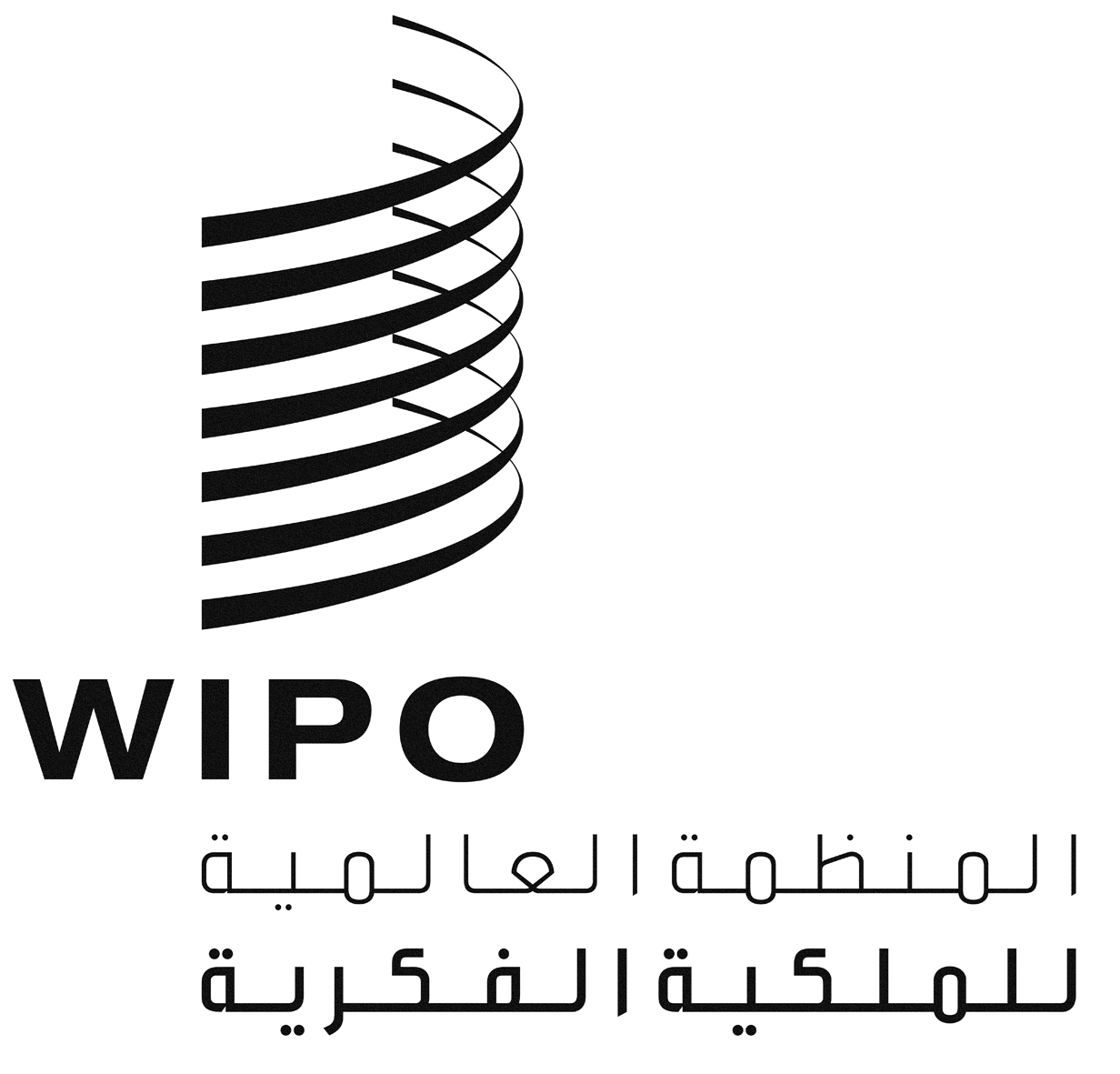 AA/51/19A/51/19A/51/19الأصل: بالإنكليزيةالأصل: بالإنكليزيةالأصل: بالإنكليزيةالتاريخ: 18 سبتمبر 2013التاريخ: 18 سبتمبر 2013التاريخ: 18 سبتمبر 2013الدولةاشتراكات النظام الأحادي/ الاتحاد/ الويبودون اشتراكات متأخرة/سنوات الاشتراكات المتأخرة(تشير العلامة (*) إلى التسديدات الجزئية)مبلغ الاشتراكات المتأخرة(فرنك سويسري)مبلغ الاشتراكات المتأخرة(فرنك سويسري) % من مجموع الاشتراكات المتأخرةالمجموعأفغانستانأحادي12+132 8480.04ألبانيادون اشتراكات متأخرةالجزائردون اشتراكات متأخرةأندورادون اشتراكات متأخرةأنغولادون اشتراكات متأخرةأنتيغوا وبربودادون اشتراكات متأخرةالأرجنتينأحادي13*32 5590.43أرمينيادون اشتراكات متأخرةأستراليادون اشتراكات متأخرةالنمسادون اشتراكات متأخرةأذربيجاندون اشتراكات متأخرةالبهامادون اشتراكات متأخرةالبحريندون اشتراكات متأخرةبنغلاديشأحادي12+132 8480.04بربادوسدون اشتراكات متأخرةبيلاروسدون اشتراكات متأخرةبلجيكاأحادي13683 6859.08بليزدون اشتراكات متأخرةبنندون اشتراكات متأخرةبوتاندون اشتراكات متأخرةبوليفيا (دولة – متعددة القوميات)أحادي03+04+05+06+07+08+09+10+11+12+1331 3390.42البوسنة والهرسكدون اشتراكات متأخرةبوتسوانادون اشتراكات متأخرةالبرازيلأحادي12+13182 3162.42بروني دار السلامدون اشتراكات متأخرةبلغاريادون اشتراكات متأخرةبوركينا فاصودون اشتراكات متأخرةبورونديأحادي94+95+96+97+98+99+00+01+02+03+04+05+06+07+08+09+10+11+12+1330 331باريس90+91+92+9313 27643 6070.58كمبوديادون اشتراكات متأخرةالكاميروندون اشتراكات متأخرةكندادون اشتراكات متأخرةالرأس الأخضرأحادي13*2 5680.03جمهورية أفريقيا الوسطىأحادي94+95+96+97+98+99+00+01+02+03+04+05+06+07+08+09+10+11+12+1330 331باريس90+91+92+9313 276برن90+91+92+937 46051 0670.68تشادأحادي94+95+96+97+98+99+00+01+02+03+04+05+06+07+08+09+10+11+12+1330 331باريس90+91+92+9313 276برن90+91+92+937 46051 0670.68شيليدون اشتراكات متأخرةالصيندون اشتراكات متأخرةكولومبيادون اشتراكات متأخرةجزر القمرأحادي06+07+08+09+10+11+12+1311 3920.15الكونغودون اشتراكات متأخرةكوستاريكادون اشتراكات متأخرةكوت ديفوارأحادي 94+95+96+97+98+99+00+01+02+03+04+05+06+07+08+09+10+11+12+1364 223باريس92*+9327 091برن92+9315 434106 7481.42كرواتياأحادي12+1345 5780.60كوبادون اشتراكات متأخرةقبرصدون اشتراكات متأخرةالجمهورية التشيكيةدون اشتراكات متأخرةجمهورية كوريا الشعبية الديمقراطيةدون اشتراكات متأخرةجمهورية الكونغو الديمقراطيةأحادي94+95+96+97+98+99+00+01+02+03+04+05+06+07+08+09+10+11+12+1330 331باريس90+91+92+93159 959برن90+91+92+9390 326280 6163.73الدانمركدون اشتراكات متأخرةجيبوتيأحادي12+132 8480.04دومينيكاأحادي10+11+12+1311 3960.15الجمهورية الدومينيكيةأحادي94+95+96+97+98+99+00+01+02+03+04+05+06+07+08+09+10+11+12+1398 399باريس70*+71+72+73+74+75+76+77+78+79+80+81+82+83+84+85+86+87+88+89+90+91+92+93937 7941 036 19313.76إكوادوردون اشتراكات متأخرةمصردون اشتراكات متأخرةالسلفادوردون اشتراكات متأخرةغينيا الاستوائيةأحادي10+11+12+135 6960.08إريتريادون اشتراكات متأخرةإستونيادون اشتراكات متأخرةإثيوبيادون اشتراكات متأخرةفيجيدون اشتراكات متأخرةفنلندادون اشتراكات متأخرةفرنساأحادي13*839 47511.15غابونأحادي94+95+96+97+98+99+00+01+02+03+04+05+06+07+08+09+10+11+12+1364 223باريس87+88+89+90+91+92+93147 687برن86*+87+88+89+90+91+92+9390 535302 4454.02غامبياأحادي10+11+12+135 6960.08جورجيادون اشتراكات متأخرةألمانيادون اشتراكات متأخرةغانادون اشتراكات متأخرةاليونانأحادي13*34 1830.45غريناداأحادي10+11+12+1311 3960.15غواتيمالادون اشتراكات متأخرةغينياأحادي94+95+96+97+98+99+00+01+02+03+04+05+06+07+08+09+10+11+12+1330 331باريس90+91+92+9313 276برن90+91+92+937 46051 0670.68غينيا - بيساوأحادي94+95+96+97+98+99+00+01+02+03+04+05+06+07+08+09+10+11+12+1330 331باريس90+91+92+9313 276برن92+933 85847 4650.63غيانادون اشتراكات متأخرةهايتيأحادي131 4240.02الكرسي الرسوليدون اشتراكات متأخرةهندوراسأحادي11+12+138 5470.11هنغاريادون اشتراكات متأخرةإيسلندادون اشتراكات متأخرةالهنددون اشتراكات متأخرةإندونيسيادون اشتراكات متأخرةإيران (جمهورية – الإسلامية)دون اشتراكات متأخرةالعراقأحادي12+1311 3940.15إيرلندادون اشتراكات متأخرةإسرائيلدون اشتراكات متأخرةإيطالياأحادي13*588 7127.82جامايكادون اشتراكات متأخرةالياباندون اشتراكات متأخرةالأردندون اشتراكات متأخرةكازاخستاندون اشتراكات متأخرةكينيادون اشتراكات متأخرةالكويتدون اشتراكات متأخرةقيرغيزستاندون اشتراكات متأخرةجمهورية لاو الديمقراطية الشعبيةدون اشتراكات متأخرةلاتفيادون اشتراكات متأخرةلبنان1أحادي94+95+96+97+98+99+00+01+02+03+04+05+06+1352 127باريس91+92+9339 569برن90*+91+92+9390 425نيس90+91+92+935 432187 5532.49ليسوتودون اشتراكات متأخرةليبيريادون اشتراكات متأخرةليبياأحادي05*+06+07+08+09+10+11+12+1369 9190.93ليختنشتايندون اشتراكات متأخرةليتوانياأحادي1311 3950.15لكسمبرغدون اشتراكات متأخرةمدغشقردون اشتراكات متأخرةملاويأحادي 131 4240.02ماليزيادون اشتراكات متأخرةملديفدون اشتراكات متأخرةماليأحادي11*+12+133 0600.04مالطةدون اشتراكات متأخرةموريتانياأحادي94+95+96+97+98+99+00+01+02+03+04+05+06+07+08+09+10+11+12+1330 331باريس90+91+92+9313 276برن90+91+92+937 46051 0670.68موريشيوسدون اشتراكات متأخرةالمكسيكأحادي13*123 0631.63ميكرونيزيا (ولايات – الموحدة)أحادي05*+06+07+08+09+10+11+12+1323 0450.30موناكودون اشتراكات متأخرةمنغوليادون اشتراكات متأخرةالجبل الأسوددون اشتراكات متأخرةالمغربدون اشتراكات متأخرةموزمبيقدون اشتراكات متأخرةميانماردون اشتراكات متأخرةناميبيادون اشتراكات متأخرةنيبالأحادي131 4240.02هولنداأحادي13*4 6470.06نيوزيلندادون اشتراكات متأخرةنيكاراغواأحادي12*+133 0820.04النيجرأحادي94+95+96+97+98+99+00+01+02+03+04+05+06+07+08+09+10+11+12+1330 331باريس90*+91+92+9311 014برن90+91+92+937 46048 8050.65نيجيرياأحادي94+95+96+97+98+99+00+01+02+03+04+05+06+07+08+09+10+11+12+13318 886باريس91*+92+93237 156556 0427.38النرويجدون اشتراكات متأخرةعماندون اشتراكات متأخرةباكستاندون اشتراكات متأخرةبنمادون اشتراكات متأخرةبابوا غينيا الجديدةدون اشتراكات متأخرةباراغوايأحادي132 8490.04بيرودون اشتراكات متأخرةالفلبيندون اشتراكات متأخرةبولندادون اشتراكات متأخرةالبرتغالدون اشتراكات متأخرةقطرأحادي1311 3950.15جمهورية كوريادون اشتراكات متأخرةجمهورية مولدوفادون اشتراكات متأخرةرومانيادون اشتراكات متأخرةالاتحاد الروسيدون اشتراكات متأخرةروانداأحادي131 4240.02سانت كيتس ونيفسدون اشتراكات متأخرةسانت لوسيادون اشتراكات متأخرةسانت فنسنت وجزر غريناديندون اشتراكات متأخرةساموادون اشتراكات متأخرةسان مارينودون اشتراكات متأخرةسان تومي وبرينسيبيدون اشتراكات متأخرةالمملكة العربية السعوديةدون اشتراكات متأخرةالسنغالدون اشتراكات متأخرةصربياباريس93*    79 996برن91+92+93135 984نيس936 447لوكارنو932 247224 6742.98سيشيلدون اشتراكات متأخرةسيراليوندون اشتراكات متأخرةسنغافورةدون اشتراكات متأخرةسلوفاكيادون اشتراكات متأخرةسلوفينيادون اشتراكات متأخرةالصومالأحادي94+95+96+97+98+99+00+01+02+03+04+05+06+07+08+09+10+11+12+1330 331الويبو90+91+92+934 45234 7830.46جنوب أفريقيادون اشتراكات متأخرةإسبانياأحادي13455 7906.05سري لانكادون اشتراكات متأخرةالسوداندون اشتراكات متأخرةسورينامدون اشتراكات متأخرةسوازيلندأحادي132 8490.04السويددون اشتراكات متأخرةسويسرادون اشتراكات متأخرةالجمهورية العربية السوريةدون اشتراكات متأخرةطاجيكستاندون اشتراكات متأخرةتايلنددون اشتراكات متأخرةجمهورية مقدونيا اليوغوسلافية السابقةدون اشتراكات متأخرةتوغوأحادي02*+03+04+05+06+07+08+09+10+11+12+1316 5040.22تونغادون اشتراكات متأخرةترينيداد وتوباغودون اشتراكات متأخرةتونسدون اشتراكات متأخرةتركياأحادي13*32 5580.43تركمانستاندون اشتراكات متأخرةأوغنداأحادي131 4240.02أوكرانيادون اشتراكات متأخرةالإمارات العربية المتحدةدون اشتراكات متأخرةالمملكة المتحدةدون اشتراكات متأخرةجمهورية تنزانيا المتحدةدون اشتراكات متأخرةالولايات المتحدة الأمريكيةأحادي131 139 47515.13أوروغوايدون اشتراكات متأخرةأوزبكستاندون اشتراكات متأخرةفنزويلا (جمهورية - البوليفارية)أحادي11*+12+1332 9210.44فييت نامدون اشتراكات متأخرةاليمنأحادي13*2680.00زامبيادون اشتراكات متأخرةزمبابويأحادي132 8490.04اشتراكات النظام الأحادي5 328 102الاتحادات الممولة من الاشتراكات والويبو2 202 362المجموع الكلي7 530 464100.00 %الدولةالاتحاد/الويبوسنوات الاشتراكات المتأخرة(تشير العلامة (*) إلى التسديدات الجزئية)مبلغ الاشتراكات المتأخرة(فرنك سويسري)مبلغ الاشتراكات المتأخرة(فرنك سويسري)% من مجموع الاشتراكات المتأخرةالمجموعبوركينا فاصوباريس78+79+80+81+82+83+84+85+86+87+88+
89214 738برن77*+78+79+80+81+82+83+84+85+86+87+
88+89136 129350 8678.01بورونديباريس78+79+80+81+82+83+84+85+86+87+88+
89214 7384.90جمهورية أفريقيا الوسطىباريس76*+77+78+79+80+81+82+83+84+85+
86+87+88+89273 509برن77+78+79+80+81+82+83+84+85+86+87+
88+89114 858388 3678.86تشادباريس78+79+80+81+82+83+84+85+86+87+88+
89250 957برن72+73+74+75+76+77+78+79+80+81+82+
83+84+85+86+87+88+89156 387
407 3449.30جمهورية الكونغو الديمقراطيةباريس81*+82+83+84+85+86+87+88+89500 200جمهورية الكونغو الديمقراطيةبرن81*+82+83+84+85+86+87+88+89301 015801 21518.28غامبياالويبو83+84+85+86+87+88+8955 2501.26غينياباريس83+84+85+86+87+88+89148 779برن83*+84+85+86+87+88+8981 293230 0725.25غينيا - بيساوباريس8923 2130.53هايتيباريس79*+80+81+82+83+84+85+86+87+88+89347 0377.92ماليباريس84+85+86+87+88+89132 377برن76*+77+78+79+80+81+82+
83+84+85+86+87+88+89163 926296 3036.76موريتانياباريس77*+78+79+80+81+82+83+84+85+86+
87+88+89219 120برن74+75+76+77+78+79+80+81+82+83+84+
85+86+87+ 88+89150 618
369 7388.44النيجرباريس81+82+83+84+85+86+87+88+89179 097برن80*+81+82+83+84+85+86+87+88+89109 915289 0126.59الصومالالويبو83+84+85+86+87+88+8955 2501.26توغوباريس84+85+86+87+88+89132 377برن83*+84+85+86+87+88+8987 785220 1625.02أوغنداباريس81*+82+83+84+85+86+87+88+89168 8853.85جمهورية تنزانيا المتحدةباريس83*+84+85+86+87+88+89145 8463.33اليمنالويبو87*+88+8919 1420.44باريس2 950 873برن1 301 926الويبو129 642المجموع الكلي4 382 441100.00%الدولةالاتحادالمبلغ المستحق
(فرنك سويسري)المبلغ المستحق
(فرنك سويسري)المجموعبورونديباريس7 508جمهورية أفريقيا الوسطىباريس943تشادباريس6 377برن1 9808 357جمهورية الكونغو الديمقراطيةباريس14 057برن1 72715 784غينياباريس7 508برن2 91510 423موريتانياباريس1 854اتحاد باريس38 247اتحاد برن6 622المجموع الكلي44 869الاشتراكات المتأخرة حتى 31 ديسمبر (بملايين الفرنكات السويسرية)
الاشتراكات المتأخرة حتى 31 ديسمبر (بملايين الفرنكات السويسرية)
الاشتراكات المتأخرة حتى 31 ديسمبر (بملايين الفرنكات السويسرية)
الاشتراكات المتأخرة حتى 31 ديسمبر (بملايين الفرنكات السويسرية)
الاشتراكات المتأخرة حتى 31 ديسمبر (بملايين الفرنكات السويسرية)
الاشتراكات المتأخرة حتى 31 ديسمبر (بملايين الفرنكات السويسرية)
العامالنظام أحادي الاشتراكاتالاتحادات الممولة من الاشتراكاتالاشتراكات المتأخرة "المجمدة"صناديق رؤوس الأموال العاملةالمجموع19984.216.204.700.0915.2019993.905.714.680.0914.3820004.945.434.680.0915.1420013.875.004.680.0813.6320023.044.344.640.0812.1020034.374.094.630.0813.1720043.093.924.630.0811.7220053.403.844.580.0711.8920064.103.794.540.0612.4920072.863.644.540.0611.1020082.383.074.450.059.9020092.152.554.440.059.1920103.122.434.410.0410.0020112.752.374.390.049.5520122.262.284.390.048.97